30. 4.  ČJ8Dobrý den osmáci,dnešní hodinu se budete věnovat ukázce jednoho z nejvýznamnějších českých spisovatelů Karla Čapka. Bylo by dobré, kdyby si i někdo z vás připravil o Karlu Čapkovi referát!Všechny vás zdraví RozsívalováUčivo: KAREL ČAPEKČítanka str. 156 – 158 (přečíst ukázky)Str. 159 – rámeček o autorovi přepsat do literárních sešitůStr. 158/otázky dole – odpovězte na první tři otázky a stručné odpovědi zašlete do čtvrtka 6. 5.  18.00 hodin!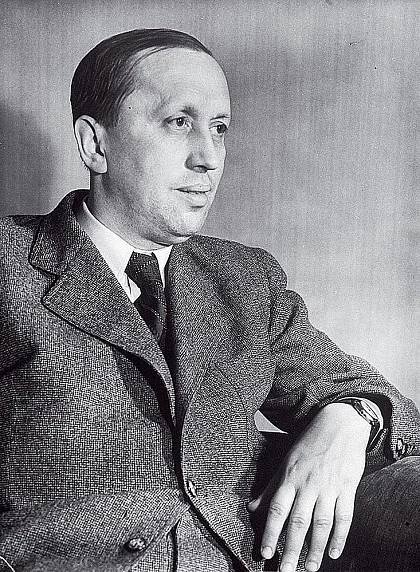 